ГЛАВА ГОРОДСКОГО ОКРУГА ФРЯЗИНО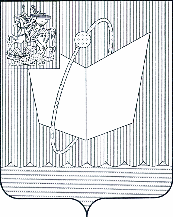     ПОСТАНОВЛЕНИЕ                от 23.12.2020  № 649О внесении изменений в постановление Главы городского округа Фрязино от 06.07.2020 № 342 «Об утверждении административного регламента предоставления муниципальной услуги по предоставлению мест для захоронения (подзахоронения), перерегистрации захоронений на других лиц, регистрации установки (замены) надмогильных сооружений (надгробий), установки (замены) ограждений мест захоронений» В соответствии с Федеральным законом от 27.07.2010 № 210-ФЗ            «Об организации предоставления государственных и муниципальных услуг», письмом Главного управления региональной безопасности Московской области от 02.06.2020 № Исх-4058/09-06-01, протестом Щелковской городской прокуратуры от 30.09.2020 № 7-01-01-2020 (вх. адм. от 06.10.2020 № 1095), на основании Устава городского округа Фрязино Московской области,постановляю:1. Внести в постановление Главы городского округа Фрязино от 06.07.2020 № 342 «Об утверждении административного регламента предоставления муниципальной услуги по предоставлению мест для захоронения (подзахоронения), перерегистрации захоронений на других лиц, регистрации установки (замены) надмогильных сооружений (надгробий), установки (замены) ограждений мест захоронений» (далее - Регламент) следующие изменения:1.1. Подпункт 6.1.13 пункта 6 Регламента изложить в следующей редакции:«6.1.13. установка (замена) ограждения места захоронения, надмогильных сооружений (надгробий).».1.2. Пункт 13.2. Раздела 13 Регламента изложить в следующей редакции:«13.2. Основаниями для отказа в предоставлении Муниципальной услуги являются:13.2.1. ранее Заявителю предоставлено место для создания семейного (родового) захоронения на территории Московской области (при обращении за предоставлением муниципальной услуги по предоставлению места для создания семейного (родового) захоронения под настоящие или будущие захоронения);13.2.2. размер семейного (родового) захоронения превышает 12 кв. метров с учетом бесплатно предоставляемого места для родственного захоронения, за исключением случая, когда данное семейное (родовое) захоронение полностью использовано для погребения (при обращении за предоставлением муниципальной услуги по оформлению удостоверения на семейное (родовое) захоронение;13.2.3. размер родственного, воинского, почетного захоронения превышает установленный Администрацией размер указанных захоронений;13.2.4. Заявителем не предоставлены подлинники документов, необходимых для предоставления Муниципальной услуги, в том числе направленных ранее в электронном виде посредством РПГУ;13.2.5. истребуемое кладбище закрыто для свободного захоронения или полностью закрыто для захоронений;13.2.6. наличие в представленных Заявителем документах неполной, искаженной или недостоверной информации;13.2.7. ранее иному лицу выдано удостоверение о захоронении;13.2.8. отсутствие на истребуемом месте захоронения (родственном, семейном (родовом), воинском, почетном) свободного места для подзахоронения гробом исходя из размера одиночного захоронения, установленного органами местного самоуправления (при обращении за предоставлением муниципальной услуги по оформлению разрешения на подзахоронение);13.2.9. не истек кладбищенский период, за исключением подзахоронения урны с прахом в могилу (при подзахоронении гробом на гроб) (при обращении за предоставлением муниципальной услуги по оформлению разрешения на подзахоронение);13.2.10. отсутствие стены скорби на истребуемом кладбище;13.2.11. отсутствие на месте захоронения надгробного сооружения (надгробие) или иного памятного сооружения с информацией об умершем, позволяющей идентифицировать захоронение, при отсутствии документов, подтверждающих погребение умершего на соответствующем кладбище;13.2.12. нарушение сроков оплаты предоставления места для создания семейного (родового) захоронения.».1.3. Форму 7 Приложения 1 к Регламенту изложить в редакции согласно приложению 1 к настоящему постановлению.1.4. Приложение 2 к Регламенту изложить в редакции согласно приложению 2 к настоящему постановлению.2. Опубликовать настоящее постановление в печатном средстве массовой информации, распространяемом на территории городского округа Фрязино Московской области и разместить на официальном сайте городского округа Фрязино в сети Интернет.3. Контроль за выполнением настоящего постановления возложить на заместителя главы администрации Бощевана Н.В.Временно исполняющий полномочияГлавы городского округа                        	        Д.Р. ВоробьевПриложение 1 к Постановлению Главы городского округа Фрязино от 23.12.2020 № 649«Форма 7РЕШЕНИЕ                                           об установке (замене)  надмогильного сооружения (надгробия), ограждения места захоронения (нужное подчеркнуть)Кому:______________________________________________________________________(фамилия, имя, отчество (при наличии) физического лица, обратившегося за предоставлением Муниципальной услуги, адрес места жительства (адрес места пребывания), адрес эл.почты
 (если имеется)Разрешить установить, заменить (нужное подчеркнуть) надмогильное сооружение (надгробие), ограждение места захоронения (нужное подчеркнуть), расположенного на кладбище_______________________________________________________________________,                                                                                                                           (наименование кладбища, его местонахождение (адрес)номер сектора____, номер ряда____, номер места____.Основание: заявление ____________ (указать ФИО заявителя) от ______ регистрационный номер _______._________________                                                                   _____________________________            (должность)                                                                                                                                                 (ФИО, подпись)«___»___________________20____г.».Приложение 2 к Постановлению Главы городского округа Фрязино от 23.12.2020 № 649«Приложение 2к административному регламентуФОРМА РЕШЕНИЯоб отказе в предоставлении Муниципальной услугиФорма 1РЕШЕНИЕоб отказе в предоставлении места для одиночного захоронения Кому:______________________________________________________________________(полное наименование специализированной службы по вопросам похоронного дела), адрес эл.почты)заявление от_______________, регистрационный номер________Вам отказано в предоставлении места для одиночного захоронения по следующим основаниям: Заявителем не предоставлены подлинники документов, необходимых для предоставления Муниципальной услуги, в том числе направленных ранее в электронном виде посредством РПГУ;Отзыв Заявления по инициативе Заявителя;Истребуемое кладбище закрыто для свободного захоронения или полностью закрыто для захоронений;Наличие в представленных Заявителем документах неполной, искаженной 
или недостоверной информации;Вы вправе повторно обратиться в Администрацию, МКУ с Заявлением о предоставлении Муниципальной услуги после устранения указанных оснований для отказа в предоставлении Муниципальной услуги.Данный отказ может быть обжалован в досудебном порядке путем направления жалобы в порядке, установленном в разделе V Административного регламента, а также в судебном порядке.Дополнительно информируем:  ________________________________________________________________________________(указывается информация, необходимая для устранения причин отказа в предоставлении Муниципальной услуги, а также иная дополнительная информация при наличии)_______________                                                                       _____________________________            (должность)                                                                                                                                                 (ФИО, подпись)                                                                                                                 «___»________20__г.Форма 2РЕШЕНИЕоб отказе в предоставлении места для родственного, семейного (родового) почетного, воинского захоронения (нужное подчеркнуть)Кому:___________________________________(фамилия, имя, отчество (при наличии) физического лица, обратившего за предоставлением Муниципальной услуги, адрес места жительства (адрес места пребывания), адрес эл.почты
 (если имеется), наименование организации в случае обращения
 с заявлением о предоставлении почетного захоронения)заявление от___________, регистрационный номер________Уважаемый (ая)____________________ !Вам отказано в предоставлении места для создания родственного, семейного (родового), почетного, воинского захоронения, ниши в стене скорби (нужное подчеркнуть) по следующим основаниям: Ранее Заявителю предоставлено место для создания семейного (родового) захоронения на территории Московской области (при обращении за предоставлением муниципальной услуги по предоставлению места для создания семейного (родового) захоронения под настоящие или будущие захоронения);Заявителем не предоставлены подлинники документов, необходимых для предоставления Муниципальной услуги, в том числе направленных ранее в электронном виде посредством РПГУ;Отзыв Заявления по инициативе Заявителя;Истребуемое кладбище закрыто для свободного захоронения или полностью закрыто
для захоронений;Наличие в представленных Заявителем документах неполной, искаженной 
или недостоверной информации;Размер семейного (родового) захоронения превышает 12 кв. метров с учетом бесплатно предоставляемого места для родственного захоронения, за исключением случая, когда данное семейное (родовое) захоронение полностью использовано для погребения (при обращении за предоставлением муниципальной услуги по оформлению удостоверения на семейное (родовое) захоронение;Размер родственного, воинского, почетного захоронения превышает установленный Администрацией размер указанных захоронений;Нарушение сроков оплаты предоставления места для создания семейного (родового) захоронения.Данный отказ может быть обжалован в досудебном порядке путем направления жалобы в порядке, установленном в разделе V Административного регламента, а также в судебном порядке.Дополнительно информируем: _______________________________________________ ________________________________________________________________________________(указывается информация, необходимая для устранения причин отказа в предоставлении Муниципальной услуги, а также иная дополнительная информация при наличии)_______________                                                                          ____________________________            (должность)                                                                                                                                                 (ФИО, подпись)                                                                                                      «____» __________20___г.Форма 3РЕШЕНИЕоб отказе в предоставлении места для подзахоронения Кому:___________________________________(фамилия, имя, отчество (при наличии) физического лица, обратившего за предоставлением Муниципальной услуги, адрес места жительства (адрес места пребывания), адрес эл.почты
 (если имеется)заявление от_______________, регистрационный номер_______Уважаемый (ая)____________________!Вам отказано в предоставлении места для подзахоронения ______________(указать ФИО умершего) на месте родственного, семейного (родового), почетного, воинского захоронения 
или в нише стены скорби (нужное подчеркнуть), расположенного (ой) на кладбище __________________________________________, номер сектора ____, номер ряда____, места              (наименование кладбища, его местонахождение (адрес)участка___  по следующим основаниям:Заявителем не предоставлены подлинники документов, необходимых для предоставления Муниципальной услуги, в том числе направленных ранее в электронном виде посредством РПГУ;Отзыв Заявления по инициативе Заявителя;Наличие в представленных Заявителем документах неполной, искаженной 
или недостоверной информации;Отсутствие на истребуемом месте захоронения (родственном, семейном (родовом), воинском, почетном) свободного места для подзахоронения гробом исходя из размера одиночного захоронения, установленного органами местного самоуправления;Не истек кладбищенский период, за исключением подзахоронения урны с прахом в могилу (при подзахоронении гробом на гроб).Данный отказ может быть обжалован в досудебном порядке путем направления жалобы в порядке, установленном в разделе V Административного регламента, а также в судебном порядке.Дополнительно информируем: _______________________________________________ ________________________________________________________________________________(указывается информация, необходимая для устранения причин отказа в предоставлении Муниципальной услуги, а также иная дополнительная информация при наличии)_________________                                                                  ______________________________            (должность)                                                                                                                                                 (ФИО, подпись)                                                                                                      «_____»___________20__г.Форма 4РЕШЕНИЕоб отказе в перерегистрации захоронения на других лиц Кому:______________________________________________________________________(фамилия, имя, отчество (при наличии) физического лица, обратившего за предоставлением Муниципальной услуги, адрес места жительства (адрес места пребывания), адрес эл.почты
 (если имеется)заявление от_______________, регистрационный номер________Уважаемый (ая)____________________!Вам отказано в перерегистрации родственного, семейного (родового), почетного, воинского захоронения, ниши в стене скорби (нужное подчеркнуть), расположенного (ой) на кладбище ______________________________________, номер квартала __, номер сектора __,                                          (наименование кладбища, его местонахождение (адрес)номер участка __ на ___________________ (указать ФИО).Основание:Заявителем не предоставлены подлинники документов, необходимых для предоставления Муниципальной услуги, в том числе направленных ранее в электронном виде посредством РПГУ;Отзыв Заявления по инициативе Заявителя;Наличие в представленных Заявителем документах неполной, искаженной 
или недостоверной информации.Данный отказ может быть обжалован в досудебном порядке путем направления жалобы 
в порядке, установленном в разделе V Административного регламента, а также в судебном порядке.Дополнительно информируем:________________________________________________________________________________________________________________________________________________________________(указывается информация, необходимая для устранения причин отказа в предоставлении Муниципальной услуги, а также иная дополнительная информация при наличии)_______________                                                                            __________________________            (должность)                                                                                                                                                           (ФИО, подпись)                                                                                                «_____»________20__г.Форма 5РЕШЕНИЕоб отказе в оформлении удостоверения на захоронение, произведенное до 1 августа 2004 года/ на захоронение, произведенное после 1 августа 2004 года, в случае если удостоверение о захоронении не было выдано в соответствии с требованиями Закона Московской области от 17.07.2007 № 115/2007-ОЗ «О погребении и похоронном деле в Московской области»(нужное подчеркнуть)Кому:____________________________________________________________(фамилия, имя, отчество (при наличии) физического лица, обратившего за предоставлением Муниципальной услуги, адрес места жительства (адрес места пребывания), адрес эл.почты
 (если имеется)заявление от____________, регистрационный номер__________Уважаемый (ая)____________________ !Вам отказано в оформлении удостоверения на захоронение, произведенное до 1 августа 2004 года/ на захоронение, произведенное после 1 августа 2004 года, в случае если удостоверение о захоронении не было выдано в соответствии с требованиями Закона Московской области от 17.07.2007 № 115/2007-ОЗ «О погребении и похоронном деле в Московской области» (нужное подчеркнуть) в отношении места захоронения, расположенного на кладбище ______________________________________, номер сектора __,                                                                           (наименование кладбища, его местонахождение (адрес)номер ряда ___,  номер места _____ (номер регистрации заявления о предоставлении Муниципальной услуги от  ___________ № _______) Вам отказано по следующим основаниям:Заявителем не предоставлены подлинники документов, необходимых 
для предоставления Муниципальной услуги, в том числе направленных ранее в электронном виде посредством РПГУ; Ранее иному лицу выдано удостоверение о захоронении;Наличие в представленных Заявителем документах неполной, искаженной 
или недостоверной информации;Отзыв Заявления по инициативе Заявителя;□	Отсутствие на месте захоронения надгробного сооружения (надгробие) или иного памятного сооружения с информацией об умершем, позволяющей идентифицировать захоронение, при отсутствии документов, подтверждающих погребение умершего на соответствующем кладбище.Данный отказ может быть обжалован в досудебном порядке путем направления жалобы 
в порядке, установленном в разделе V Административного регламента, а также в судебном порядке.Дополнительно информируем: _______________________________________________ (указывается информация, необходимая для устранения причин отказа в предоставлении Муниципальной услуги, а также иная дополнительная информация при наличии)_______________                                                                           ___________________________            (должность)                                                                                                                                                                      (ФИО, подпись)                                                                                                        «_____»________20__г.Форма 6РЕШЕНИЕоб отказе в регистрации установки (замены) надмогильногосооружения (надгробия)Кому:______________________________________________________________________(фамилия, имя, отчество (при наличии) физического лица, обратившего за предоставлением Муниципальной услуги, адрес места жительства (адрес места пребывания), адрес эл.почты
 (если имеется)заявление от_________-, регистрационный номер________Уважаемый (ая)____________________ !Вам отказано в регистрации установки, замены (нужное подчеркнуть) надмогильного сооружения (надгробия) на могиле (регистрационный номер №_______), расположенной 
на кладбище ___________________________________, номер квартала___, номер сектора __,                (наименование кладбища, его местонахождение (адрес)номер участка_____________.Основание:□	Заявителем не предоставлены подлинники документов, необходимых для предоставления Муниципальной услуги, в том числе направленных ранее в электронном виде посредством РПГУ; □	Наличие в представленных Заявителем документах неполной, искаженной или недостоверной информации;□	Отзыв Заявления по инициативе Заявителя.Данный отказ может быть обжалован в досудебном порядке путем направления жалобы
 в порядке, установленном в разделе V Административного регламента, а также в судебном порядке.Дополнительно информируем: ________________________________________________________________________________________________________________________________________________________________________________________________________________________________________________(указывается информация, необходимая для устранения причин отказа в предоставлении Муниципальной услуги, а также иная дополнительная информация при наличии)_______________                                                                           ___________________________            (должность)                                                                                                                                                                        (Ф ИО, подпись)                                                                                                     «_____»________20__г.Форма 7РЕШЕНИЕоб отказе в установке (замене) надмогильного сооружения (надгробия), ограждения места захоронения(нужное подчеркнуть)Кому:________________________________________________________________________________(фамилия, имя, отчество (при наличии) физического лица, обратившего за предоставлением Муниципальной услуги, адрес места жительства (адрес места пребывания), адрес эл.почты 
(если имеется)заявление от_________-, регистрационный номер________Уважаемый (ая)____________________ !Вам отказано в установке (замене) (нужное подчеркнуть) надмогильного сооружения (надгробия), ограждения места захоронения(нужное подчеркнуть), расположенного на кладбище _________________________________, номер квартала ___, номер сектора ___, номер участка ___.(наименование кладбища, его местонахождение (адрес)Основание:Заявителем не предоставлены подлинники документов, необходимых для предоставления Муниципальной услуги, в том числе направленных ранее в электронном виде посредством РПГУ; Наличие в представленных Заявителем документах неполной, искаженной 
или недостоверной информации;Отзыв Заявления по инициативе Заявителя.Данный отказ может быть обжалован в досудебном порядке путем направления жалобы 
в порядке, установленном в разделе V Административного регламента, а также в судебном порядке.Дополнительно информируем: _______________________________________________________________________________________________________________________________________________________________________________________________________________________________________________________________(указывается информация, необходимая для устранения причин отказа в предоставлении Муниципальной услуги, а также иная дополнительная информация при наличии)_______________                                                                           ________________________________            (должность)                                                                                                                                                                        (Ф ИО, подпись)                                                                                                                     «_____»________20__г.Форма 8РЕШЕНИЕоб отказе в предоставлении ниши в стене скорби Кому:_______________________________________________________________________________(полное наименование специализированной службы по вопросам похоронного дела), адрес эл.почты)заявление от_______________, регистрационный номер________Вам отказано в предоставлении ниши в стене скорби по следующим основаниям: Заявителем не предоставлены подлинники документов, необходимых для предоставления Муниципальной услуги, в том числе направленных ранее в электронном виде посредством РПГУ;Отзыв Заявления по инициативе Заявителя;Истребуемое кладбище закрыто для свободного захоронения или полностью закрыто для захоронений;Наличие в представленных Заявителем документах неполной, искаженной 
или недостоверной информации;Отсутствие стены скорби на истребуемом кладбище.Данный отказ может быть обжалован в досудебном порядке путем направления жалобы 
в порядке, установленном в разделе V Административного регламента, а также в судебном порядке.Дополнительно информируем: _______________________________________________________________________________________________________________________________________________________________________________________________________________________________________________________________(указывается информация, необходимая для устранения причин отказа в предоставлении Муниципальной услуги, а также иная дополнительная информация при наличии)_______________                                                                       ________________________________            (должность)                                                                                                                                                        (ФИО, подпись)                                                                                                                 «_____»________20__г.».